                                                                                       WEEK ENDING………30/09/2022……………………………………                                   SUBJECT…MATHEMATICS                                                                                           REFERENCE…SYLLABUS(CRDD,2007), MATHS FOR JHS ……                                                                                                      FORM……………..BASIC 8……………WEEK……3……………..DAY/DURATIONTOPIC/SUB-TOPIC/ASPECTOBJECTIVES/R.P. KTEACHER-LEARNER ACTIVITIEST/L MATERIALSCORE POINTSEVALUATION AND REMARKSTUESDAY27-09-20221:20PM – 2:40PM      80minTopic;Ratio and ProportionSub-Topic;Scale Drawing using Proportion.By the end of the lesson the Pupil will be able to;use proportion tofind lengths,distances andheights involvingscale drawingRPKPupils can calculate ratio and proportion questions.IntroductionActivitiesGuide pupils to find lengths, distances and heightsinvolving scale drawings.Pupils individually to practice using proportion to find lengths, distances and heights with scale proportion.ClosureThrough questions and answers, conclude the lesson.Pictures, Chart, Scale, beam balance.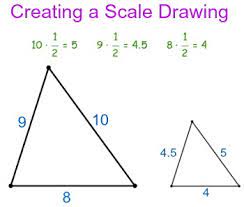 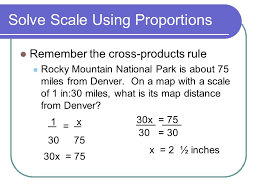 Exercise;Using proportion with scale drawing;Which pairs of ratios are Proportional;3/5,4/86/12.3/62/5.10/155/15,3/9THURSDAY29-09-20228:05AM – 9:15AM       70minTopic;Ratio and ProportionSub-Topic;Proportionality in Geometry.Objective;By the end of the lesson the Pupil will be able to;Write proportionality statements in Geometry.RPKPupils have been taught lessons on Geometry in basic 7.IntroductionReview Pupils knowledge on the previous lesson.ActivitiesDiscuss examples of statements in Proportionality with the Pupils.Engage Pupils in solving questions on Proportionality in Geometry.ClosureThrough questions and answers, conclude the lesson.Pictures, Chart, Scale, beam balance.Proportionality;The term proportionality describes any relationship that is always in the same ratio. The number of apples in a crop, for example, is proportional to the number of trees in the orchard, the ratio of proportionality being the average number of apples per tree.Eg.  Statement: The line drawn parallel to one side of a triangle and cutting the other two sides divides the other two sides in equal proportion. Given: Consider a triangle ΔABC, as shown in the given figure. In this triangle, we draw a line DE parallel to the side BC of ΔABC and intersecting the sides AB and AC at D and E, respectively. Construction: In the above diagram, create imaginary lines where you can Join C to D and B to E. Draw perpendicular DP perpendicular to AE and EQ perpendicular to AD.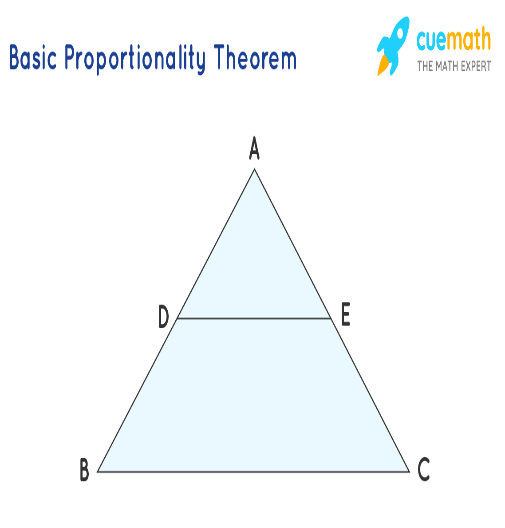 REMARKS